 О ПРОВЕДЕНИИ  XI  РЕСПУБЛИКАНСКОГОПРОФСОЮЗНОГО ФЕСТИВАЛЯХУДОЖЕСТВЕННОЙ САМОДЕЯТЕЛЬНОСТИРАБОТАЮЩЕЙ И УЧАЩЕЙСЯ МОЛОДЕЖИ РТПрезидиум Федерации профсоюзов Республики Татарстан постановляет:Утвердить положение о проведении XI Республиканского профсоюзного фестиваля художественной самодеятельности работающей и учащейся молодежи РТ (приложение 1);Контроль за выполнением постановления возложить на заместителя Председателя Федерации профсоюзов Республики Татарстан М.Р. Гафарова.ПредседательФедерации профсоюзовРеспублики Татарстан					              Т.П. ВодопьяноваОБЩЕСТВЕННАЯ ОРГАНИЗАЦИЯ                                                      «ФЕДЕРАЦИЯ ПРОФСОЮЗОВ РЕСПУБЛИКИ ТАТАРСТАН»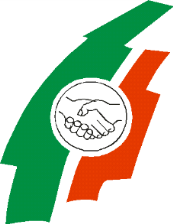 ИЖТИМАГЫЙ ОЕШМА«ТАТАРСТАН РЕСПУБЛИКАСЫПРОФСОЮЗЛАРЫ ФЕДЕРАЦИЯСЕ»ПРЕЗИДИУМПРЕЗИДИУМЫПОСТАНОВЛЕНИЕот 22 января 2015г.г.КазаньКАРАР№ 50